           Arbeidsplan uke 17    1.trinn          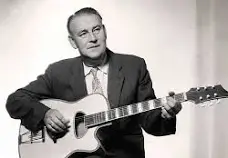          Tema: Alf PrøysenKunnskapsmålNorsk: Også denne uka skal vi jobbe mye med leseforståelse. Vi øver på å skrive og lese ord og setninger. Matematikk: Tallene opp til 20. Vi deler inn i ener og tiere. Kartlegging i matematikk.Engelsk: I kapittelet “Oink! Woof! Moo!» skal vi øve på ordene: grey, white, purple, brown, rabbit, mouse, dog, duck, pig, cow, sheep and horse.  Vi øver også på frasene “How many….. og I can se….»Krle: Vennskap, ingen utenforTema: Vi lærer om Alf PrøysenSanger vi synger: Helene Harefrøken, Lillebrors vise, Nøtteliten, Bolla pinnsvinmandagtirsdagonsdagtorsdagfredag1.økt8.30-9.25Samling I bakvendtland Helene HarefrøkenNorsk-leseforståelse-på jobb med LeaSamlingSang:Lillebrors vise        Helene HarefrøkenØvingsoppgaver på skjerm-1a kommer inn til 1b for å se på MatterallyetSang: I bakvendtlandKartlegging i matematikkSang: Lillebrors viseKartlegging i matematikkSVØMMING Gruppe 1GYMSAL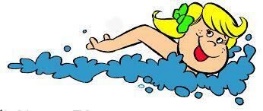 Gruppe 2KOHGruppe 3utetid2.økt9.45-10.30TemaAlf Prøysen-vi synger om Nøtteliten- tegne og skrivei faktabokaStasjonsarbeid- veiledet lesing- oppgavehefte norsk- pc: matterallyetKartlegging i matematikkStasjonsarbeid-lesekort-oppgavehefte norsk- pc: matterallyetEngelsk- Oink! Woof! Moo?-explore s. 56 og 57Songs about «Animals on the farm”matpause+ utetid3.økt11.20-12.15Matematikk-mattehefte-kast terning og skriv regnestykket.Stasjonsarbeid-les og fargelegg- løpe rundt skola- skrivestasjonKOH-sy bokmerkeStasjonsarbeid-lego-løpe rundt skola-skrivestasjonKOH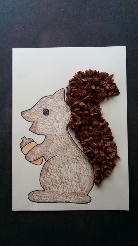 -lage Nøttelitenutetid4.økt13.15-14.00KrleIngen utenforLeketime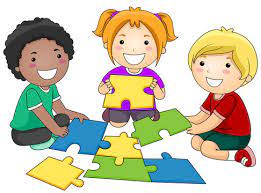 TemaAlf Prøysen-vi synger om Helene Harefrøken-tegne og skrive i faktabokaVære ute å leke i skolegården.Leketime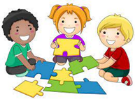 UkelekseUkelekseUkelekseUkelekseUkelekseUkelekseNORSK: elevene har ulike lekser:Imal: jobb 15 min med Imal hver dag. ABCen: les to sider hver dag. Hver side skal leses 2-3 ganger. Salto: Les minimum 2 tekster hver uke, og gjør oppgavene som hører til. Hver tekst skal leses 2-3 ganger (skriveboka må leveres hver fredag) Medlesing i lita bok tirsdag, onsdag og torsdag. NB! Lever boka inn på fredag. NORSK: elevene har ulike lekser:Imal: jobb 15 min med Imal hver dag. ABCen: les to sider hver dag. Hver side skal leses 2-3 ganger. Salto: Les minimum 2 tekster hver uke, og gjør oppgavene som hører til. Hver tekst skal leses 2-3 ganger (skriveboka må leveres hver fredag) Medlesing i lita bok tirsdag, onsdag og torsdag. NB! Lever boka inn på fredag. NORSK: elevene har ulike lekser:Imal: jobb 15 min med Imal hver dag. ABCen: les to sider hver dag. Hver side skal leses 2-3 ganger. Salto: Les minimum 2 tekster hver uke, og gjør oppgavene som hører til. Hver tekst skal leses 2-3 ganger (skriveboka må leveres hver fredag) Medlesing i lita bok tirsdag, onsdag og torsdag. NB! Lever boka inn på fredag. NORSK: elevene har ulike lekser:Imal: jobb 15 min med Imal hver dag. ABCen: les to sider hver dag. Hver side skal leses 2-3 ganger. Salto: Les minimum 2 tekster hver uke, og gjør oppgavene som hører til. Hver tekst skal leses 2-3 ganger (skriveboka må leveres hver fredag) Medlesing i lita bok tirsdag, onsdag og torsdag. NB! Lever boka inn på fredag. NORSK: elevene har ulike lekser:Imal: jobb 15 min med Imal hver dag. ABCen: les to sider hver dag. Hver side skal leses 2-3 ganger. Salto: Les minimum 2 tekster hver uke, og gjør oppgavene som hører til. Hver tekst skal leses 2-3 ganger (skriveboka må leveres hver fredag) Medlesing i lita bok tirsdag, onsdag og torsdag. NB! Lever boka inn på fredag. NORSK: elevene har ulike lekser:Imal: jobb 15 min med Imal hver dag. ABCen: les to sider hver dag. Hver side skal leses 2-3 ganger. Salto: Les minimum 2 tekster hver uke, og gjør oppgavene som hører til. Hver tekst skal leses 2-3 ganger (skriveboka må leveres hver fredag) Medlesing i lita bok tirsdag, onsdag og torsdag. NB! Lever boka inn på fredag. InfoHei.Denne uka skal vi ha kartleggingsprøve i matematikk. Vi kommer til å bruke 3 skoletimer for å få gjennomført med alle elevene.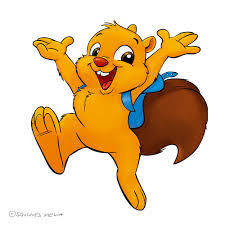 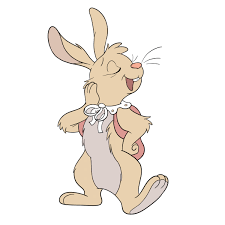 Ha ei fin uke 😊Hilde, Aina, Guri, Åsta Johanne, Imira, Hilde og Lisbeth       